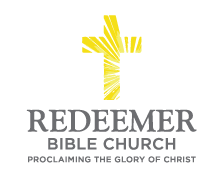 Intro:Preaching Point:  From this passage, God’s call on you ____________________ __________________________________________________________________.B__________ of the L________ of the U_________________ Life, v9-10The Lie E______________, 9a-9b, 10fThe Lie M_______________, v9c-10eD__________ on the T___________ of the T_______________ Life, v11The Transformation D_______________The Transformation E_______________Conclusion:  